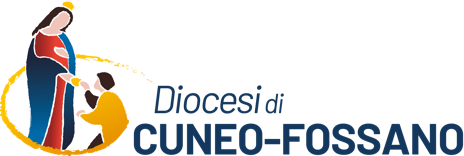 Ente: __________________________________COMUNE DI: _______________RendicontoANNO 20__Data redazione________________________                  Il Legale rappresentante_________________________________(per le parrocchie) I membri del CPAE__________________________________________________________________________________________________________________________________________________________________________________________________________________________________________________________________RISERVATO ALLA DIOCESIData ricevimento___________________Data presa visione _____________________ 		L’economo diocesano____________________________________________________________________________________________________________________________OSSERVAZIONI DELL’ORDINARIOENTRATE (ricavi)USCITE (costi)RiepilogoDeterminazione dei tributi alla DiocesiStato patrimoniale al 31/12/20__(*)   Valore imponibile ai fini IMU(**) Tenere disponibile in parrocchia dettagliato elenco dei conti aperti presso gli Istituti di creditoEventuali dettagli:N.B.: Indicare tassativamente l’importo “Compenso al parroco (e ai vicari parrocchiali) per sostentamento”.N.B.: In caso di variazioni di qualsiasi tipo del patrimonio immobiliare e mobiliare compilare e allegare l’apposito modello.ORDINARIEAffitti terreniAffitti fabbricatiInteressi su titoli di stato e depositi bancariInteressi da altri prestitiOfferte in chiesaOfferte brevi manu o diverseOfferte per bollettino Offerte per le cappelleEntrate da attività pastoraliEntrate da attività caritativeRimborso dal parroco per mantenimento Utili da attività specifiche (commerciali e diverse)Altre entrate diverse (es. contributi inferiori a € 20.000/a)Altre entrate esenti da tributo 2% (da diocesi e CEI)TOTALE ENTRATE ORDINARIE.=STRAORDINARIEAlienazioniContributi (se complessivamente superiori a € 20.000/a)Altre entrate diverse straordinarieAltre entrate esenti da tributo 10% (da Diocesi e CEI)TOTALE ENTRATE STRAORDINARIE.=PARTITE DI GIROGiornate diocesane Altre TOTALE PARTITE DI GIRO.=TOTALE ENTRATE.=ORDINARIEChiesa (cera, ostie, vino, pulizie, ecc.)RiscaldamentoEnergia elettricaTelefonoAcqua, gas, altre eventuali utenzeAssicurazioniSpese amministrativeSpese per bollettino Spese per cappelle Manutenzione ordinaria fabbricatiAltre manutenzioni ordinarieCompenso al parroco e vicari per sostentamentoRimborsi spese a sacerdotiRimborsi spese a diaconi e personale laicoSpese mantenimento residenti nella casa parrocchialeLegati e oneri di messeSpese per attività pastoraliSpese per attività caritativeInteressi e oneri finanziariPerdite da attività specifiche (commerciali e diverse)Tributi allo stato e agli enti localiTributi alla diocesiAltre uscite diverseTOTALE USCITE ORDINARIE.=STRAORDINARIEManutenzione straordinaria immobiliAltre manutenzioni straordinarieAcquisto beni strumentaliAltre spese straordinarieTOTALE USCITE STRAORDINARIE.=PARTITE DI GIROGiornate diocesane Altre TOTALE PARTITE DI GIRO.=TOTALE USCITE.=Entrate Ordinarie ***Uscite Ordinarie ***Avanzo/Disavanzo Ordinario***.=Entrate Straordinarie ***Uscite Straordinarie***Avanzo/Disavanzo Straordinario***.=Avanzo/Disavanzo Esercizio***	.=Entrate Ordinarie Tassa 2%Entrate Straordinarie Tassa 10%Totale Tributi Dovuti******.=ATTIVITA’PASSIVITA’Terreni (*)Debiti verso Banche (Fidi)Fabbricati (*)Mutui passiviCassaDebiti verso Enti eccles.Depositi Bancari e Postali (**)Debiti verso TerziTitoli di StatoFondo MesseAltri Titoli Altre passivitàCrediti verso TerziAltre attivitàTOTALE ATTIVO.=TOTALE PASSIVO.=DIFFERENZA.=DIFFERENZA.=